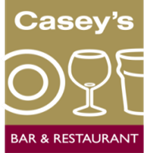 Dinner Menu StartersCasey’s Fresh Homemade soup of the Day Warm Sneem Black PuddingParma Ham/Crisp/Sourboise/Balsamic Jus Warm Kenmare Smoked SalmonPickled Baby radish, Billy’s dressed organic leaves. Blood orange & Caper salsa/brown Bread waferSt Tola’s Goats Cheese TartBaked Savoury/Tart/Grilled Aubergine/Sundried Pesto/Organic leaves/balsamic & Apple GlazeKenmare Bay Seafood chowderSelection of Kenmare bay seafood/light cream baseMainsIrish Rump Fillet Steak Colcannon Champ/confit Mushroom & Spinach/red Wine JusRoast Supreme of Irish Chicken/BallantineFondant Potato/Thyme JusBaked fillet of Fresh SalmonFennell Puree/Tomato Salsa/Basil Oil Dermot’s rare breed Pork Belly DuoConfit Cabbage & hazel Nuts/Cider glaze Pork JusNative Mushroom Pappardelle Pasta Leek & Semi dried Tomato /white Wine Cream/fresh ParmesanDessertsHomemade fresh MeringueBerry compote /Kenmare Ice creamWarm Chocolate BrownieRaspberry sorbet/Rum chocolate sauce Homemade Brown Bread & Bailey’s Ice creamBrandy Snap BasketLinda’s Homemade Banoffee PieRich biscuit base/fresh banana/cream/ butter Scotch sauce Freshly brewed Bewley’s Tea/Coffee€35